GEOMETRICKÉ TVARY (ROZCVIČKA)ZAKROUŽÍME PAŽEMI, KRUH JE SLUNCE NAD ZEMÍ.VZPAŽÍME RUCE, SPOJÍME DLANĚ,TROJÚHELNÍK IHNED MÁME.DLOUHÁ, KRÁTKÁ, DLOUHÁ, KRÁTKA, (DŘEPY)OBDELNÍK JSOU MALÁ VRÁTKA.JEDEN KRŮČEK DOPRAVA,KAMARADŮM ZAMÁVÁM.JEDEN KRŮČEK DOPŘEDUCO BUDE DNES K OBĚDU? (KROUŽIVÉ POHYBY NA BŘÍŠKU)JEDEN KRŮČEK DOLEVA, (POSKOKY SNOŽMO NA MÍSTĚ)CVIČENÍ JE ZÁBAVA.JEDEN KRŮČEK DOZADU,MÁME SKVĚLOU NÁLADU. (ÚKLONY HLAVOU, STŘÍDAVĚ LEVÁ – PRAVÁ)NAKRESLIL JSEM ČTVEREC,ROZCVIČKY JE KONEC.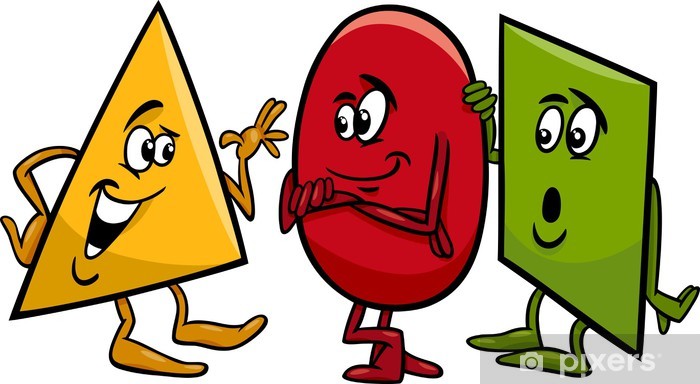 